Medieval Archaeology SeminarMondays, 3.00 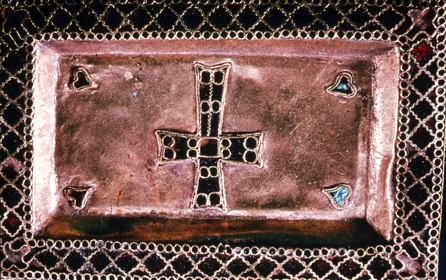 Teams link:https://teams.microsoft.com/l/channel/19%3a804090b0492c409894015b7a6c6bba7f%40thread.tacv2/Medieval%2520Archaeology%2520Seminar?groupId=550fb0dc-672f-428e-81c4-e3d5e5f63b47&tenantId=cc95de1b-97f5-4f93-b4ba-fe68b852cf91Week 2 – No seminar this weekWeek 4  (8 Feb)  Medieval Migrants of the North Sea World.  A bioarchaeological analysis of human mobilityLetty ten Harkel and Eleanor Farber (Oxford)Week 6  (22 Feb)  Gjellestad. A Viking Period ship grave and its surroundings. Christian Lochsen Rodsrud (Oslo)Week 8  (8 March)  Ephemeral architecture, seasonal activities, permanent settlement and urban timelines in Viking-Age RibeSarah Croix (Aarhus)Convenors: J. Kershaw/ H Hamerow